Indiana Christian Education Department of the A.B.S.A.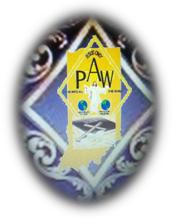 Quarterly Report FormDate Reporting:  	Annual Council  [  ]	Summer Council [ ]	Fall/Winter Council [ ]Please check the appropriate box aboveChurch Name:  	Address:  	City:  	Zip:  	Phone: (	)  	Web address:  	  Church Email:  	Pastor’s Name:  	Superintendent:  	 SS Secretary:  	 Phone: (	 )  		 Phone: (	)  	Do you wish to be contacted by Email  or U.S. Mail?    If so, state contact’s address below:Active Enrolled Sunday school students on roll as of last Sunday of reporting Quarter:Please indicate the enrolled of each Sunday of the reporting Quarter:(Do not include visitors or cradle roll in enrollment)(recorded on back)Church Membership Size: Small: 0-99 	Medium: 100-199  	Large: 200 & up  	Please indicate the enrolled of each Sunday of the previous reporting Quarter:(Do not include visitors or cradle roll in enrollment)(Figures from last Council)Reporting Quarter Increase:  	Reporting Quarter Decrease:  	(Reporting quarter larger than previous quarter)(Previous quarter larger than reporting quarter)(ICED/ABSA Secretary will complete this section)Quarterly Church Reporting Offering (Small $25) (Medium $50) (Large $ 75)                       	$ _____________(Optional) Officer’s Love Offering  (International)                                                                      	$ _____________Region V fee Per Church ($25.00) paid once a year *(Due Winter Council with Winter Council Report) 	$_____________Region V Coin Challenge Offering                                                                                     	$                            ICEA paid once a year (Fees assessed according to CED enrollment size) (International)         	$ _____________  ***(Due Annual Council – Please turn in with International CED Report and Annual Council Report)***ICEA Youth & PAW Children Convention Donation (International)                                     		$                           Delegate’s Name: ________________________________________________TOTAL PAID THIS COUNCIL	$ 	Verified By: (State Official Only)  	Cash [   ]	Check [   ] # 	____Annual – Reporting April  	Quarterly Total:  	International Christian Education Report 2020 is DUE – Please inquire of obligation  Also, if you have not turned in your Report for Region V 2020 Obligation – Please do so as well. –  THANK YOU  Summer – Reporting July  	Quarterly Total:  	Fall/Winter – Reporting October  	Quarterly Total:  	Region V Report 2021 is DUE.  Please inquire of your obligation - THANKS.November (2019)November (2019)December (2019)December (2019)January (2020)January (2020)February (2020)February (2020)31 5    210 8129171519162422262329Total:  Total:Total:Total:March (2020)March (2020)April (2020)April (2020)May (2020)May (2020)June (2020)June (2020)  1 5 3 7  812 101415191721222624282931Total:Total:Total:Total:July (2020)July (2020)August (2020)August (2020)September (2020)September (2020)October (2020)October (2020)5  2  6  412 9   1311191620182623272530Total:Total: Total:Total: